ONZIÈME RÉUNION INTERAMÉRICAINE 	OEA/Ser.K/V.14.1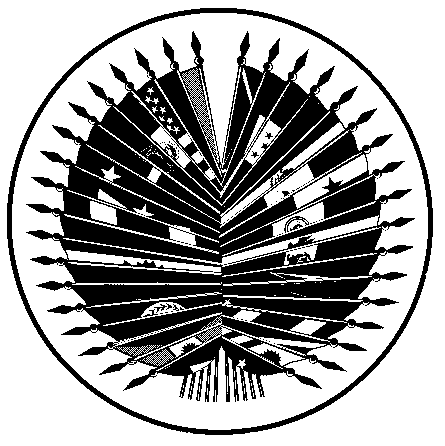 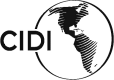 DES MINISTRES DE L’ÉDUCATION	CIDI/RME/doc. 4/22Du 10 au 11 novembre 2022	4 octobre 2022Washington, D.C. (États-Unis d'Amérique)	Original: espagnolVIRTUEL			ORDRE DE PRÉSÉANCE DES DÉLÉGATIONS DES ÉTATS MEMBRES(Établi par lot lors de sa réunion ordinaire du CIDI, tenue le 27 septembre 2022)SurinameTrinité-et-TobagoUruguayVenezuelaAntigua-et-BarbudaArgentineBahamasBarbadeBelizeBolivieBrésilCanadaChiliColombieCosta RicaDominiqueÉquateurEl SalvadorÉtats-UnisGrenadeGuatemalaGuyanaHaïtiHondurasJamaïqueMexiqueNicaraguaPanamaParaguayPérouRépublique dominicaineSaint-Kitts-et-NevisSainte-LucieSaint-Vincent-et-Grenadines